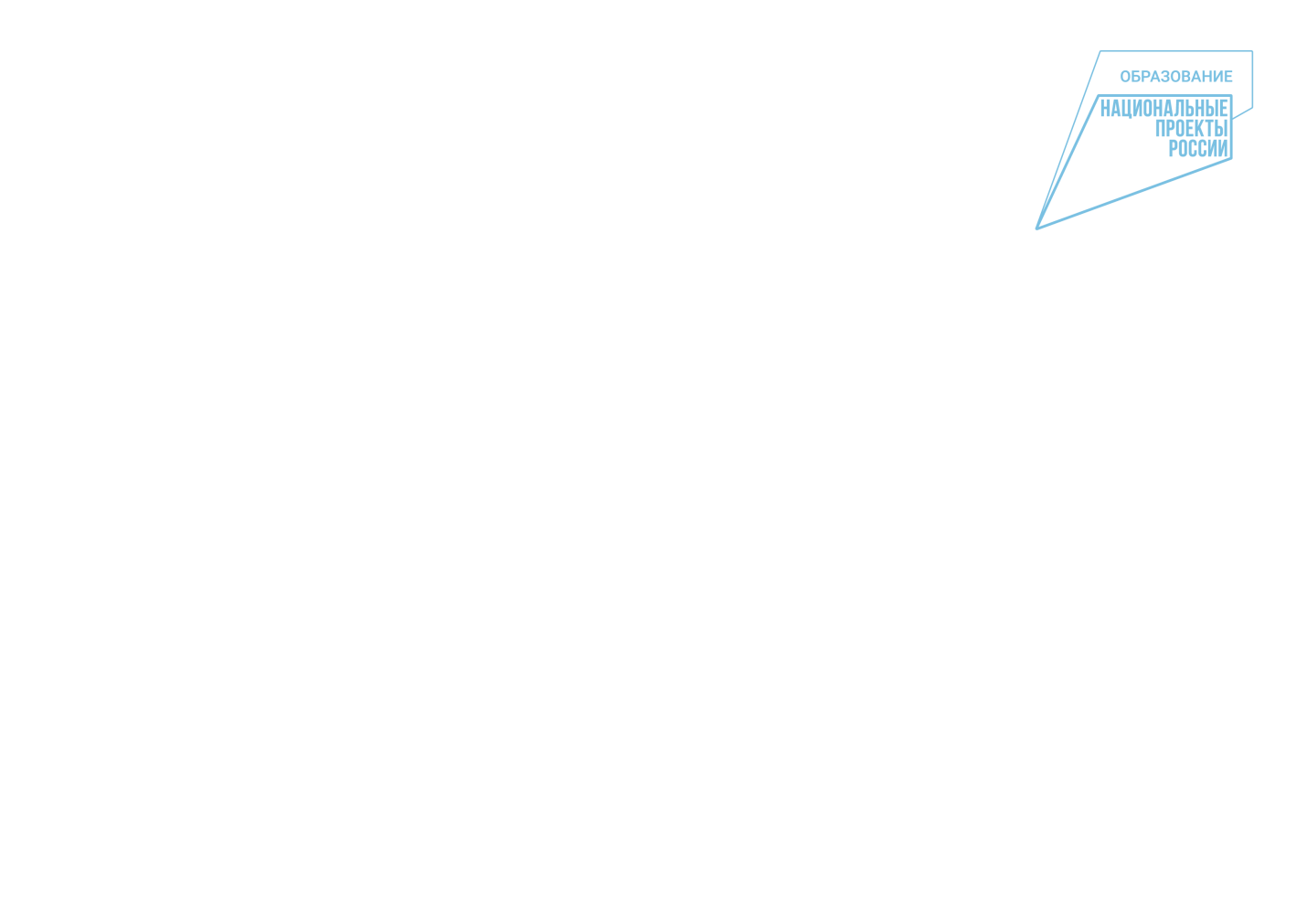 Речевая среда и развитие ребёнка.Речь, чудесный дар природы, не дается человеку от рождения. Должно пройти время, чтобы малыш начал говорить.Иногда родители считают, что плохая речь их ребёнка исправится сама собой и для этого ничего не надо делать. Другие считают, что развитие речи требует особой ограничивающей среды, как в школе, специально подготовленных, учебных занятий и откладывают её развитие до преддошкольного возраста. Третьи думают, если ребёнок узнает все буквы в 2 года, научиться читать и будет знать наизусть стихи К.И.Чуковского, то речь их ребёнка будет правильной, понятной и чёткой. А есть внимательные родители, которые задумываются, почему  одни дети начинают говорить позже, а другие раньше? Что нужно делать для того, чтобы речь ребёнка развивалась как можно раньше? Среди множества слагаемых успеха  в жизни не последнее место имеет чёткая и ясная речь. Поэтому учить малыша говорить правильно надо начинать чуть ли не с пелёнок.Залог успеха – это речевая среда, в которой он находится с момента рождения, оказывает большое влияние на формирование его речи. Развитие речи идёт постоянно, в течение всего дня, а если он насыщен событиями и впечатлениями, то он вдвойне стимулирует ребёнка к общению. Речевая среда это не только общение с ребёнком, а многие факторы, которые собраны воедино, которые положительно или отрицательно влияют на развитие ребёнка. Главную роль играет обогащённая или необогащённая среда.Способность овладения языком является у человека врожденной, но для формирования полноценной речи ребенку необходима благоприятная речевая среда. Известно, что речь у ребенка развивается лучше, когда с ним много разговаривают, и не просто разговаривают, а общаются. Речь, которую ребенок слышит, должна быть обращена лично к нему, а он в доступной форме должен иметь возможность откликаться на нее. Так что, уже просто словесно общаясь с ребенком, взрослые целенаправленно занимаются развитием его речи, даже не отдавая себе в этом отчета.Для некоторых детей этого оказывается достаточно, но встречаются и такие (и сейчас — довольно часто), которые нуждаются в специальном стимулировании речевого развития. Без этого они с опозданием начинают говорить. В дальнейшем их речь развивается неравномерно, а часто и с серьезными отклонениями.При нормальном развитии первые слова у детей появляются до года, а в три года у них должна сложиться развитая фразовая речь. Более позднее формирование речи может привести к отставанию в развитии, в том числе интеллектуальном. Ведь слово является первичным инструментом нашего мышления, и чтобы совершать сложные умственные действия, детям необходима развернутая фразовая речь.Иногда, практически сразу после рождения, можно предвидеть у ребенка возможную задержку речевого развития. К этому предрасполагают: осложненная беременность и роды, родовые и послеродовые травмы головы, асфиксия новорожденного (нарушение или отсутствие у младенца дыхательной функции), соматические заболевания, повышенное внутричерепное давление. Предрасположены к отставанию в речевом развитии ослабленные дети, плохо развивающиеся физически (они вяло сосут, позже положенного времени начинают держать голову, ползать, ходить). Но чаще всего предугадать, как будет развиваться речь ребенка, невозможно. Поэтому, чтобы не упустить время (которое в этот период чрезвычайно дорого), желательно уже с самого рождения ребенка заниматься целенаправленным ее формированием (как говорится, кашу маслом не испортишь). Для развития речи очень важно общение ребенка с другими людьми, сразу после рождения — с членами семьи, в дальнейшем — с детьми. Ребенок должен играть с ними в подвижные игры (в том числе ролевые), это создает у него необходимость выразиться, а значит, стимулирует к речевым высказываниям.  Со стороны взрослых общение с детьми не должно быть поверхностным («на ходу»). Обращаясь к ребенку, нужно говорить медленно и внятно, чтобы ребенок имел возможность различать в потоке речи отдельные звуки. Желательно, чтобы во время речи ваше лицо находилось на одном уровне с лицом ребенка (наклоняйтесь к нему). Тогда он видит, как вы говорите, как двигается ваш рот, — это помогает ему осваивать произношение звуков. Важно, чтобы ребенка с рождения окружала относительная тишина, особенно в те моменты, когда вы общаетесь с ним. Посторонние звуки отвлекают его, мешают сосредоточиться на речи, вслушиваться в нее, анализировать, понимать. Ведь внимание ребенка пока еще абсолютно не сформировано. Чем позже ребенок узнает, что такое телевизор, — тем лучше. Экранная речь не только не способствует речевому развитию, но и замедляет его. Дело в том, что темп этой речи ускорен, она недостаточно точно интонирована, к тому же не обращена непосредственно к ребенку и не требует от него никакой словесной реакции. Кроме того, просмотр телевизора тренирует у детей неблагоприятный тип внимания, а именно — непроизвольное (вынужденное) внимание, в то время как для освоения речи, как и для всякого другого обучения, требуется внимание произвольное (сознательно переключающееся с объекта на объект). Ученые выявили и другие факты отрицательного воздействия телевизора не только на психику, но и на физиологию детей (рекомендую прочесть книгу немецкого автора Райнера Пацлафа «Застывший взгляд»). Так же отрицательно, как и телевизор, влияет на развитие речи постоянно звучащая музыка, особенно песенная. Слова в песнях звучат слитно и неразборчиво, что не способствует формированию у ребенка речевого слуха и умения отграничивать и отличать одни речевые единицы от других. Это правило не распространяется на мелодичную музыку без слов (которая должна звучать негромко), а также на детские песни и колыбельные перед сном, которые ребенку нужно слушать дозировано. Колыбельные лучше всего петь самим.  Обнаружить у монитора компьютера годовалого ребенка, пожалуй, невозможно, но трехлетний ребенок, играющий в компьютерную игру, сейчас не редкость. Компьютерные игры (даже развивающего характера) крайне неполезны для детей. В этом возрасте дети должны иметь дело с настоящими трехмерными предметами, которые можно пощупать пальцами, рассмотреть со всех сторон, разобрать на составные части (попросту — сломать). Активное «ручное» манипулирование с предметами положительно влияет на развитие речи и мышления детей. С «живыми» игрушками можно говорить, осуществлять любые действия, придумывать игры. Компьютерные же программы (даже речевого характера) препятствуют формированию творческого воображения и не способствуют развитию речи. Речь может формироваться только в процессе общения с настоящим, живым собеседником или же с настоящей игрушкой, которая при «неиспорченном» воображении вполне способна заменить ребенку реального собеседника.  У ребенка должно быть некоторое количество игрушек, соответствующих его возрасту. Однако их не должно быть слишком много — это вызывает у ребенка быстрое пресыщение, а пресыщенный ребенок теряет интерес ко всему новому. Наличие же интереса к новому, любознательность являются важной предпосылкой полноценного речевого развития, как и развития вообще. Итог.Для того чтобы процесс речевого развития протекал своевременно и правильно, необходимы определённые условия. В частности, ребёнок должен:Быть психически и соматически здоровым;Иметь нормальные умственные способности;Иметь полноценный слух и зрение;Обладать достаточной психической активностью;Обладать потребностью в речевом общении;Иметь полноценное речевое окружение.